Little Britches 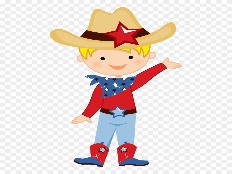 Central Burnett County FairSept. 23-25, 2022Webster, Wi 54893Purpose-  To allow children an opportunity to get involved in the fair by showing livestock in a non-competitive, positive experience.Who Shows- Children ages 5-9, who have worked with the animal prior to the fair.How it is set up-	  Children need to have a parent/guardian or older sibling at the ringside or in the ring when the child is showing his/her animal.The animal needs to be shown with a halter (rope or leather); adult may assist.The animals are the youngest class of animals allowed in the species: Beef and Dairy cattle- Junior calf, Sheep- young lambs, Goats- kid, rabbits and poultry.The animals may be brought the day of the show and taken home the same day. There will be a designated area for the Little Britches animals.The judge has the child and animal circle in the ring, trying to do a pose with the animal, then the judge will ask each exhibitor questions related to the animal.What is your name?					What is the animals name?How old is your animal?					What does your animal eat?How much does your animal weigh?			Do you like showing at the fair?Each child is given a participation trophy.All animals must have a permanent ID upon entering the fairgrounds and be in good health according to the fair book.Name_______________________________________________________________Age___________________________Address____________________________________________________________________________________________Telephone Number__________________________________ Parents Name___________________________________Categories-           Beef________Dairy_____Lamb______Goat_______Rabbits_______Poultry________Permanent ID#__________________________________ (Tag or Tattoo)	Premise ID#__________________Animal at the fair the entire time   Yes_______ No ______ Brought in the day of Fair     Yes______ No______	If the animal is at the fair the entire time, please enter a club name or person to contactPlease submit form by September 19, 2022Central Burnett County Fair  P.O. Box 43	 Webster, WI 54893                  Questions please call 715-791-0985	